Assignment Title: New assignment
Course Title: General Chemistry II
Course Code: CHM 102 Name: Chuma-Ajaegbu ChisimfoDepartment: DentistryMatric Number: 19/MHS09/006QuestionAssignmentAlcohols are very important organic compounds. Discuss briefly their classification and give one example each.Discuss the solubility of alcohols in water, organic solventsShow the three steps in the industrial manufacture of ethanol. Equations of reaction are mandatoryShow the reaction between 2-methylpropanal and butylmagnesiumchloride  Hint: Grignard synthesisShow the reduction reaction of 2-methylpropanoneShow the reduction reaction of 2-methylpropanalPropose a scheme for the conversion of propan-1-ol to propan-2-ol.AnswersQuestion 1. Classification based on the number of hydrogen atoms attached to the carbon atom containing the hydroxyl group;Primary AlcoholsPrimary alcohols are those alcohols where the carbon atom of the hydroxyl group (OH) is attached to only one single alkyl group. Some of the examples of these primary alcohols include Methanol (, propanol, ethanol, etc. The complexity of this alkyl chain is unrelated to the classification of any alcohol considered as primary. The existence of only one linkage among –OH group and an alkyl group and the thing that qualifies any alcohol as a primary.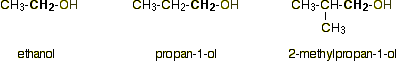 Primary Alcohols – ExamplesSecondary AlcoholsSecondary alcohols are those where the carbon atom of the hydroxyl group is attached to two alkyl groups on either side. The two alkyl groups present may be either structurally identical or even different. Some of the examples of secondary alcohols are given below-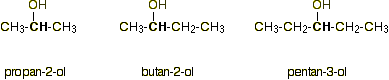 Secondary Alcohol – ExamplesTertiary AlcoholsTertiary alcohols are those which feature hydroxyl group attached to the carbon atom which is connected to 3- alkyl groups. The physical properties of these alcohols mainly depend on their structure. The presence of this -OH group allows the alcohols in the formation of hydrogen bonds with their neighbouring atoms. The bonds formed are weak, and this bond makes the boiling points of alcohols higher than its alkanes. The examples of tertiary alcohols include-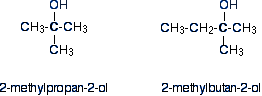 Tertiary Alcohol – Examples2) Classification based on the number of hydroxyl groups they possess;Monohydric alcohols have one hydroxyl group present in the alcohol structure. Dihydric alcohols are also called glycols, they have two hydroxyl groups present in the alcohol structure while Trihydric alcohols or triols have 3 hydroxyl groups present in the structure of the alcohols. Polyhydric alcohols have more than 3 hydroxyl groupsExample; CH3CH2CH2OH- Propanol (Monohydric alcohol)2. Lower alcohols with up to three carbon atoms in their molecules are soluble in water because these lower alcohols can form hydrogen bond with water molecules. The water solubility of alcohols decrease with increasing molecular mass. All monohydric alcohols are soluble in organic solvents.3. Carbohydrates such as starch are major groups of natural compounds that can be made to yield ethanol by the process of fermentationCarbohydrate is converted into Maltose at a temperature of 60oC and by the enzyme diastase     2(C6H10O5)n +   nH20                             nC12H22O11                                           60oC/Diastase              MaltoseMaltose is broken into glucose on addition of yeast which contains the enzyme maltase at 15oC     C12H22O11   +   H2O                            C6H12O6                                           15OC/MaltaseGlucose at constant temperature 15oC is converted into alcohol with enzyme zymase contained also in yeast     C6H12O6                                                     2CH3CH2OH   +   C024.                                                     (CH3)2                                      (CH3)2(CH3)2C=O + CH3CH2CH2CH2MgCl       CH3CH2CH2CH2         C      OMgCl+      H2O           CH3CH2CH2CH2      C     OH+Mg(OH)Cl                                                                                                                             Dilute Acid                2methyl pentan-3-ol	             H7. 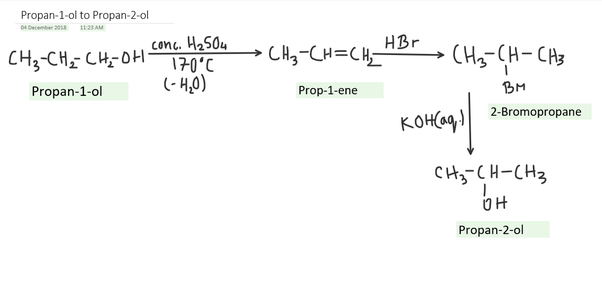 